	Vadovaudamasi Lietuvos Respublikos vietos savivaldos įstatymo 7 straipsnio 21 punktu, Lietuvos Respublikos valstybės ir savivaldybių turto valdymo, naudojimo ir disponavimo juo įstatymo 11 straipsnio 2 dalimi ir atsižvelgdama į Valstybės vaiko teisių apsaugos ir įvaikinimo tarnybos prie Socialinės apsaugos ir darbo ministerijos direktoriaus 2018 m. gegužės 7 d. raštą Nr. S-2770 „Dėl lengvojo automobilio Škoda Fabia, valst. Nr. AZZ 073, perdavimo valdyti, naudoti ir disponuoti patikėjimo teise“, Pagėgių savivaldybės taryba n u s p r e n d ž i a:	1. Sutikti perduoti Valstybės vaiko teisių apsaugos ir įvaikinimo tarnybai prie Socialinės apsaugos ir darbo ministerijos valdyti, naudoti ir disponuoti patikėjimo teise valstybei nuosavybės teise priklausantį ir šiuo metu Pagėgių savivaldybės patikėjimo teise valdomą ilgalaikį materialųjį turtą − lengvąjį automobilį Škoda Fabia Combi, kurio valstybinis Nr. AZZ 073, identifikavimo Nr. TMBHY46Y764431629, pagaminimo metai 2005, įsigijimo vertė − 10 129,46 Eur, likutinė vertė − 0,00 Eur.	2. Įpareigoti Pagėgių savivaldybės administracijos direktorių Savivaldybės vardu pasirašyti šiame sprendime nurodyto turto perdavimo ir priėmimo aktą.	3. Sprendimą paskelbti Pagėgių savivaldybės interneto svetainėje www.pagegiai.lt.	Šis sprendimas gali būti skundžiamas Regionų apygardos administracinio teismo Klaipėdos rūmams (Galinio Pylimo g. 9, 91230 Klaipėda) Lietuvos Respublikos administracinių bylų teisenos įstatymo nustatyta tvarka per 1 (vieną) mėnesį nuo sprendimo paskelbimo dienos. Savivaldybės meras 				Virginijus Komskis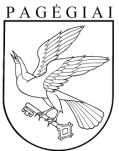 Pagėgių savivaldybės tarybasprendimasdėl SUTIKIMO PERDUOTI LENGVĄJĮ AUTOMOBILĮ ŠKODA FABIA VALDYTI, NAUDOTI IR DISPONUOTI  PATIKĖJIMO TEISE2018 m. gegužės 22 d. Nr. T-76Pagėgiai